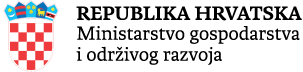 Objavljen Otvoreni javni poziv za projekt „Stipendiranje učenika u obrtničkim zanimanjima“ za 2020. godinu   Objavljeno: 27.10.2020.Objavljen Otvoreni javni poziv za projekt „Stipendiranje učenika u obrtničkim zanimanjima“ za 2020. godinuMinistarstvo gospodarstva i održivog razvoja objavilo je Otvoreni javni poziv za projekt „Stipendiranje učenika u obrtničkim zanimanjima“ za 2020. godinu. Prijave se zaprimaju od 27.10.2020. godine. Otvoreni javni poziv je otvoren do 30.11.2020. godine.
 Ovaj Otvoreni javni poziv namijenjen je učenicima srednjih škola koji se obrazuju u deficitarnim zanimanjima u sustavu vezanih obrta po Jedinstvenom modelu obrazovanja (JMO) za zanimanja iz Pravilnika o vezanim i povlaštenim obrtima i načinu izdavanja povlastica („Narodne novine“, broj 42/08).
 Namjena sredstava je za sufinanciranje troškova školovanja učenicima koji se obrazuju u deficitarnim zanimanjima iz sustava vezanih obrta koja se izvode po Jedinstvenom modelu obrazovanja (JMO).
 Iznos potpore koji se može dodijeliti je 18.000,00 kuna za školsku godinu 2020./2021. (rujan 2020. godine - kolovoz 2021. godine).
Intenzitet potpore je 100%, a sredstva za odobrene potpore isplaćuju se korisnicima u dva obroka:I razdoblje: rujan 2020. godine - veljača 2021. godine, isplata u I kvartalu 2021. godine,II razdoblje: ožujak 2021. - kolovoz 2021. godine, isplata u II kvartalu 2021. godine. Prijava (Prijavni obrazac s propisanom dokumentacijom) se podnosi Ministarstvu neposredno ili putem pošte od 27.10.2020. godine na adresu:
MINISTARSTVO GOSPODARSTVA  I ODRŽIVOG RAZVOJA
Prijava na Otvoreni javni poziv za projekt „Stipendiranje učenika u obrtničkim zanimanjima“ za 2020. godinu
Ulica grada Vukovara 78
10000 ZAGREB
 
Sve informacije o projektu  „Stipendiranje učenika u obrtničkim zanimanjima“ za 2020. godinu te popis tražene dokumentacije, dostupne su na mrežnim stranicama Ministarstva gospodarstva i održivog razvoja: https://gospodarstvo.gov.hr/javni-pozivi-ministarstva/11168 . 
Upiti u svezi prijava na ovaj Projekt dostavljaju se u razdoblju zaprimanja prijava, od 27. listopada do 30. studenoga 2020. godine, putem elektroničke pošte na adresu: stipendije@mingor.hr.
Prije slanja upita molimo da provjerite da li je na Vaše pitanje već ponuđen odgovor u priloženoj tablici koja će se po potrebi osvježavati dodatnim upitima i odgovorima.